Guía Formativa N° 1 Ciencias Naturales: Física 1° Medio A,B y CNombre: 			           		  ___________________  Fecha:       de          del    2020Objetivo de Aprendizaje: Reconocer los elementos y las características de las ondas.Contenido: OndasI.- Item Opción Única: Marca con una X la alternativa correcta (2 puntos cada una)                                         Habilidad: Identificar / Inferir. 1.-  Una onda es una propagación de: a) Velocidad b) Energía c) Materia d) Fuerza e) Ninguna de las anteriores2.- La onda de la figura se propaga hacia la derecha y emplea 5 segundos en recorrer la distancia entre A y B. Entonces el período de la onda es:
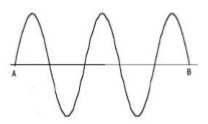 a)  1sb)  2s c)  3sd)  4s e)  5s3.-  “… es la máxima distancia que alcanza una partícula del medio por el que se propaga una onda, respecto de la posición de equilibrio”. Este enunciado corresponde a la definición de: a) Amplitud b) Período c) Velocidad de propagación d) Longitud de onda e) Frecuencia4.- Cuando un violín y un piano emiten sonidos de igual frecuencia, podemos asegurar que ambos sonidos tienen: a) Igual timbre b) La misma altura y velocidad de propagación c) La misma altura y diferente velocidad de propagación d) Distinta altura e igual velocidad de propagación e) Ninguna de las anteriores.II.- Item de investigación: Busque las siguientes definiciones: (2 puntos cada una)                                    Habilidad: Definir / investigara.- Pulso	b.- Onda	c.- Periodod.- Medio de propagacióne.- Hertzf.- Frecuenciag.- Longitud III.- Ítem de Desarrollo: Responde las siguientes preguntas (1 puntos cada respuesta)                                    Habilidad: Argumentar / Resolver1.-  Una onda (ver figura) es generada por un oscilador mecánico con una frecuencia de 100  cps (ciclos en cada segundo) Determina: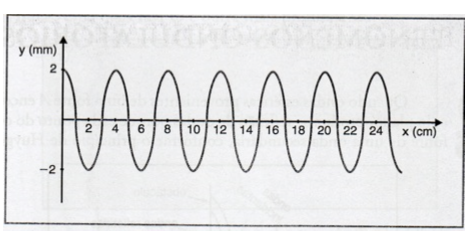 1.- La amplitud de la onda	2.- La longitud de la onda	3.- El periodo del oscilador2.- El grafico de la figura muestra una onda en un determinado instante, el cuadriculadole facilitará la lectura. El periodo de esta onda es de 8 s, determinar:	1.- La frecuencia de la onda 	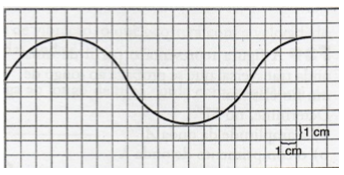 2.- La longitud de onda3.- La amplitud de onda	4.- La rapidez de propagación de ondas3.-  Un grupo de nadadores está descansando tomando sol sobre una balsa. Ellos estiman que 3 m es la distancia entre las crestas y los valles de las ondas superficiales en el agua. Encuentran, también, que 14 crestas pasan por la balsa en 26 s. ¿Con qué rapidez se están moviendo las olas?  4.-  En función de la siguiente representación de un pulso cuadrado, responde las preguntas que aparecen a  continuación, considerando que el eje horizontal está dividido en intervalos de un segundo: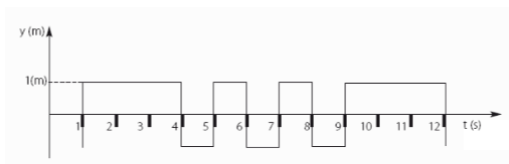 1.-  ¿Qué se podría afirmar con respecto a la amplitud?	2.-  ¿Se podría decir que se trata de una onda periódica?	3.-  ¿En qué intervalo de tiempo se podría considerar como una onda periódica?	4.-  Con respecto al segmento de la pregunta anterior, ¿cuál sería el período de la onda?, ¿cuál sería la frecuencia?	5.-  Si se tratara de una onda viajera y su longitud de onda en el segmento periódico fuera de 2 m, ¿con qué velocidad se propaga?IV.- Ítem de Creación: Confecciona un diagrama conceptual que describa la clasificación de las ondas       (12 puntos) Habilidad: Crear *Esta guía tiene un 60% de exigencia”                          L : 60 a 100% de logro                        NL: menos del 60% de logroPuntaje ObtenidoLNLInstrucciones para los/las estudiantes: Lee atentamente cada pregunta y responde en el espacio dado/ o selecciona respuesta según corresponda.Si tienes alguna duda, consulta en el Texto del estudiante, Física de 1º medio (o digital aprendo en línea,  www.curriculum línea.cl).Continúa revisando la página del Colegio para que continúes desarrollando nuevas actividades y revises tus avances.